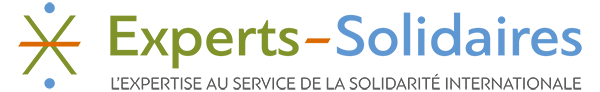 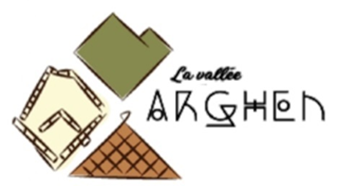 Association Tamalayt pour le tourisme rural, le patrimoine et développement durable Termes de référence Recrutement d’un Stagiaire en Montage de Dossiers de Financement pour les Projets Eco-Touristiques  dans la vallée d’Arghen province de Taroudant – Maroc Projet : « Développement de l’entrepreneuriat touristiques durable dans la vallée de l’Arghen province de Taroudant région de Souss Massa – Maroc  »Contexte du stage :Dans le cadre de la coopération décentralisée entre des communes françaises et la collectivité marocaine, Etablissement de Coopération Intercommunale de l’Arghen,, un projet de développement de l’entrepreneuriat touristique a été lancé depuis 2018 sur le territoire de la Vallée de l’Arghen, province de Taroudant. L’association TAMALYT a été crée en 2023 afin d’assurer le portage opérationnel des activités de valorisation du tourisme rural sur le territoire . Ce projet a permis de faire un diagnostic du potentiel touristique de la Vallée de l’Arghen, et d’identifier les acteurs souhaitant se lancer dans l’entreprenariat touristique. Cependant, il a été identifié que dans leur état actuel, les offres de prestation de ces acteurs, que cela soit dans l’hébergement, la restauration, l’animation d’activités ou autre, n’atteignent pas la qualité suffisante requise au Maroc pour l’accueil de touristes marocains ou étrangers. Or, le Maroc dispose de plusieurs dispositifs d’appui aux entrepreneurs afin qu’ils puissent améliorer leurs activités. Sous la forme d’appui à la formation ou d’appui financier, ces dispositifs peuvent permettre aux acteurs de la Vallée de l’Arghen d’améliorer leurs prestations.Cependant, afin d’accéder à ces dispositifs ont besoin d’un accompagnement individualisé afin de monter leurs dossiers de candidatures.C’est dans le cadre, l’association Tamalayt lance une offre de stage sur : Montage de Dossiers de Financement pour les Projets Eco-Touristiques  dans la vallée d’Arghen province de Taroudant – Maroc.Cette mission a pour objectifs d’accompagner les acteurs touristiques, dans  construction de dossiers de candidatures aux dispositifs d’acceompagnement des entrepreneurs existants au Maroc, dans le secteur du tourisme rural plus particulièrement : l’hébergement, la restauration, guidage, activités d’animation et de loisir, ateliers des artisans, activités des coopératives etc :Objectifs et activités du stagiaire :L es objectifs du stagiaire seront les suivants ::Assister les porteurs de projets dans l'élaboration de dossiers de demande financement complets et persuasifs.Contribuer à l'identification des opportunités de financement disponibles.Renforcer les compétences des porteurs de projets en matière de montage de dossiers.Déroulement du stage :Identifier les dispositifs de financement existants et comprendre les exigences des bailleurs. Cela inclut l’organisation des réunions avec ces bailleurs afin de leurs présenter les démarches existantes actuellement dans la Vallée de l’Arghen.Réaliser des entretiens avec les acteurs de la Vallée de l’Arghen pour comprendre leur projet de prestation et leurs besoins de financement.Coordonner la collecte des informations nécessaires pour l’élaboration des dossiers de financement.Assister les acteurs dans la rédaction et la finalisation des dossiers de candidaturesEffectuer une veille constante sur les opportunités de financement disponibles.Il est attendu qu’une quinzaine d’acteurs de la Vallée seront accompagnés. Le nombre exact sera confirmé juste après le démarrage du stage.Critère des réussites :Techniques de Montage de Dossiers de Financement : Le stagiaire guidera les participants dans l'acquisition de compétences spécifiques liées au montage de dossiers de financement, en mettant l'accent sur la structuration, la cohérence et la conformité aux critères des bailleurs de fonds potentiels.Identification des Sources de Financement : Le stagiaire travaillera avec les acteurs locaux pour les familiariser avec les différentes sources de financement disponibles, en mettant en avant celles qui sont particulièrement pertinentes pour les initiatives touristiques de la vallée d'Arghen.Communication Impactante : Le stagiaire enseignera des techniques de communication persuasives afin d'assister les acteurs locaux dans la présentation efficace de leurs projets, mettant en avant les éléments qui susciteront l'intérêt des bailleurs de fonds.Intégration des Caractéristiques Locales : Le stagiaire encouragera l'intégration des caractéristiques spécifiques de la vallée d'Arghen dans les dossiers de financement, soulignant la valeur ajoutée locale et la contribution au développement durable.Soutien à la Rédaction et à la Préparation de Documents : Le stagiaire travaillera en étroite collaboration avec les bénéficiaires  pour rédiger  les documents soumis répondent aux normes de qualité attendues par les bailleurs de fonds.Ce stage vise à renforcer les compétences des acteurs locaux en matière de recherche de financement, contribuant ainsi au développement réussi de projets touristiques durables dans la vallée d'Arghen Responsabilités Principales :Qualifications Requises :Étudiant(e) en administration, en tourisme, en gestion de projets, développement entreprenariat…Tutélaire d’une licence (Bac+3) minimum Compréhension de base du tourisme solidaire et durable.Compétences avancées en rédaction et en communication.Capacité à travailler de manière autonome et à s'adapter à un environnement dynamique.Rigueur et capacité à planifier.Capacité de travailler en équipe,Bonne maîtrise des langues : Tamazight indispensable, français, arabe  également.La durée de stage  La présente mission  se déroulera en 6 mois, le stagiaire  devra établir un planning de  la mission  avec l’aide de son tuteur afin d’assurer la réussite de toutes ces activités.Livrables Le stagiaire doit livrer les documents suivants :Au moins 10 dossiers de demande de financements finanlisés.Rapport général de stage à la fin de la mission Les livrables, identifiés précédemment, devront être livrés en langue française et arabe sous version électronique, permettant ainsi des mises à jour ultérieures. Des restitutions intermédiaires pourront être demandées au Stagiaire  par l’équipe du projet.Lieu de La mission :   La vallée d’Arghen – province de Taroudant - Maroc Rémunération :Le stagiaire bénéficiera d’une indemnité de stage estimée à 2000, 00 DHS par mois, soit une indemnité totale de 12 000, 00 DHS,Cette indemnité sera versée à la fin de la mission après la livraison et la validation des livrables.Date de rendu des livrables et rapport de La mission : Fin juillet 2023Dossier de candidature CV de candidature,Lettre de motivation Les offres sont à faire parvenir par émail aux l’adresses  e-mail suivantes: ichou.lahcen94@gmail.com/ contact@experts-solidaires.org   Avec la mention sur l’objet de l'e-mail : Candidature_Stage _Montage_Dossier_de_ProjetLieux :la vallée de l’Arghen province de Taroudant région de Souss Massa – MarocType de contrat :Contrat de stage Langues requises :Darija, Tamazight et FrançaisDate de commencement :
30 Janvier  2024  Durée de contrat :6  mois  